MINISTERE DE L’ENVIRONNEMENT                             REPUBLIQUE DU MALIET DE L’ASSAINISSEMENT                                                Un Peuple - Un But- Une Foi                 °°°°°°°°°°                                                                         °°°°°°°°°°DIRECTION NATIONALE DES  EAUX ET FORETS 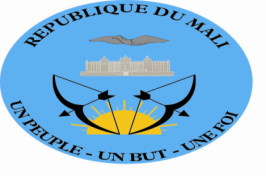                    °°°°°°°°°°MISE EN ŒUVRE DE LA CONVENTION  SUR LA  DIVERSITE BIOLOGIQUE (CDB)/ MALI                                      MISE EN ŒUVRE DE LA CONVENTION                                 SUR LA  DIVERSITE BIOLOGIQUE (CDB)/ MALI                                                 BILAN 2014 ET PERSPECTIVES 2015                                                                                Bamako, le 28 janvier 2015                                                                                                                              Point  Focal/Suppléant                              Convention  sur la Diversité Biologique/Mali 								                        Moussa  SISSOKO	               Ingénieur des Eaux et Forêts                                                                                    Master en Biodiversité                              BILAN 2014Activités menées en 2014 par le point focal-CDB-Mali :Elaboration et validation du 5eme Rapport National ;Elaboration et validation de la Stratégie Nationale et Plan d’Action 2011-2020 ; Elaboration et validation des Objectifs Nationaux de la CDB ;Réalisation de l’Etude sur les connaissances traditionnelles dans la conservation de la Biodiversité dans trois(03) localités à savoir : Kolokani, Bougouni et Dioila ;Identification, délimitation et restauration de deux(02) Parcs à Gommier à Boulal et Bagoini( Cercle de Nara) ;Participation de la délégation Malienne à Pyeong Chang(Corée) en Octobre 2014 : à la 12 eme Conférence des Parties sur la Biodiversité et la 1 ere Conférence des Parties au Protocole de Nagoya ;Rédaction d’un document sur la flore et la faune sauvage du Mali ;Rédaction des Notes Techniques sur la CDB.Activités menées en 2014 avec d’autres structuresEntretien, restauration et amélioration des habitats naturels  du Chimpanzé  sont en cour avec ERSAP ;Entretien, restauration et amélioration des massifs de Ségué et de Samori dans le Seno en cours avec l’UICN/SOS Sahel, Sahel Echo  et d’autres ONG à Mopti ;La création en cours d’une Réserve d’hippopotame et du Lamantin à Kayo est en cours avec le FEM ;Elaboration et mise en œuvre de 16 sites de conservation de forêts dans la Région de Mopti ( Bandiagara(06PA), Djenné( 01PA), Mopti(06PA), Koro( 03PA) ;Elaboration du Plan d’Aménagement du Lac Magui avec le PAZU en cours ;Réhabilitation de la Réserve Partielle des Eléphants du Gourma avec Wild Foundation ;Démarrage des activités en rapport avec la Grande Muraille verte ;Inventaires forestiers réalisés dans les Régions du Nord et le reste du pays en cours de réalisation avec AGCC-Mali ;Le Plan d’Aménagement du Lac Wénia élaboré et mise en Œuvre par le  PAZU ;Le Plan d’Aménagement de la ZIC de flawa est effectif avec ERSAP ;Un projet d’écotourisme Cynégétique en cours de réalisation dans le complexe Bougouni-Yanfolila avec AID-SA et le PARCC ;Réhabilitation du Parc Biologique de Bamako et en mise en œuvre par le groupe Agakhan ;La collecte et la conservation des variétés locales de plantes cultivées en matière d’Agro-Biodiversité en cours à l’IPR/IFRA ;Constitution en cours d’un réseau d’éleveurs pour  veiller sur les races d’animaux domestiques d’intérêts particuliers ou en  voie de disparition (mouton à laine de Macina, poulet local, Zébu Azaouak  etc--) à la DNPIA ;NB. AUCUNE IDEE SUR LE BUDGET 2014    PERSPECTIVES CDB/Mali EN 2015Suivi et accompagnement  en 2015 pour  la réalisation des activités en cours en 2014 en collaboration avec  les autres structures citées ci-dessus;Achat d’un véhicule pour assurer les missions de terrain de la convention CDB ;Actions test de plantations communautaires et de mise en défens sur les nouvelles zones définies (Gomme Arabique) ; BSI 2015Dotation  du  Bureau de la CDB en matériels informatiques et bureautiques, puis  animation, encadrement et dynamisation des actions de conservation et de valorisation de la diversité biologique;Tableau est tiré du  Plan d’actions 2015-2020Tableau : Les actions 2015Libellé de l'actionLibellé de l'actionResponsableAutres structuresimpliquéesMontant (FCFA)An2015Indicateurs de suiviObjectif 1Objectif 1D'ici à 2020, les maliens, y compris les décideurs, les femmes, les jeunes au niveau local, sont conscients de la valeur de la diversité biologique, des risques qu’elle encourt et des mesures à prendre pour sa conservation et son utilisation durable.D'ici à 2020, les maliens, y compris les décideurs, les femmes, les jeunes au niveau local, sont conscients de la valeur de la diversité biologique, des risques qu’elle encourt et des mesures à prendre pour sa conservation et son utilisation durable.D'ici à 2020, les maliens, y compris les décideurs, les femmes, les jeunes au niveau local, sont conscients de la valeur de la diversité biologique, des risques qu’elle encourt et des mesures à prendre pour sa conservation et son utilisation durable.D'ici à 2020, les maliens, y compris les décideurs, les femmes, les jeunes au niveau local, sont conscients de la valeur de la diversité biologique, des risques qu’elle encourt et des mesures à prendre pour sa conservation et son utilisation durable.D'ici à 2020, les maliens, y compris les décideurs, les femmes, les jeunes au niveau local, sont conscients de la valeur de la diversité biologique, des risques qu’elle encourt et des mesures à prendre pour sa conservation et son utilisation durable.Résultat 1.1Résultat 1.1Une  émergence de la culture de la nature chez les maliens (décideurs, femmes, jeunes, …) est promueUne  émergence de la culture de la nature chez les maliens (décideurs, femmes, jeunes, …) est promueUne  émergence de la culture de la nature chez les maliens (décideurs, femmes, jeunes, …) est promueUne  émergence de la culture de la nature chez les maliens (décideurs, femmes, jeunes, …) est promueUne  émergence de la culture de la nature chez les maliens (décideurs, femmes, jeunes, …) est promue1.              Elaborer un Plan National de sensibilisation, d’échange d’informations et de communication pour la diversité biologique. 1.              Elaborer un Plan National de sensibilisation, d’échange d’informations et de communication pour la diversité biologique. DNEFInstituts de recherche ONG/ OCB et autres ST du développement local, PTF20 000 000XPlan de sensibilisation en cours d’élabaration 1.              Elaborer un Plan National de sensibilisation, d’échange d’informations et de communication pour la diversité biologique. 1.              Elaborer un Plan National de sensibilisation, d’échange d’informations et de communication pour la diversité biologique. DNEFInstituts de recherche ONG/ OCB et autres ST du développement local, PTF20 000 000XPlan de sensibilisation en cours d’élabaration 1.              Elaborer un Plan National de sensibilisation, d’échange d’informations et de communication pour la diversité biologique. 1.              Elaborer un Plan National de sensibilisation, d’échange d’informations et de communication pour la diversité biologique. DNEFInstituts de recherche ONG/ OCB et autres ST du développement local, PTF20 000 000XPlan de sensibilisation en cours d’élabaration 1.              Elaborer un Plan National de sensibilisation, d’échange d’informations et de communication pour la diversité biologique. 1.              Elaborer un Plan National de sensibilisation, d’échange d’informations et de communication pour la diversité biologique. DNEFInstituts de recherche ONG/ OCB et autres ST du développement local, PTF20 000 000XPlan de sensibilisation en cours d’élabaration 2.              Sensibiliser les décideurs pour accorder la priorité aux questions de développement en rapport avec la diversité biologique et pour la mobilisation des fonds pour sa conservation et son utilisation durable. 2.              Sensibiliser les décideurs pour accorder la priorité aux questions de développement en rapport avec la diversité biologique et pour la mobilisation des fonds pour sa conservation et son utilisation durable. DNEFPTF,  ONG/OCB 10 000 000XNombre de décideurs sensibilisés2.              Sensibiliser les décideurs pour accorder la priorité aux questions de développement en rapport avec la diversité biologique et pour la mobilisation des fonds pour sa conservation et son utilisation durable. 2.              Sensibiliser les décideurs pour accorder la priorité aux questions de développement en rapport avec la diversité biologique et pour la mobilisation des fonds pour sa conservation et son utilisation durable. DNEFPTF,  ONG/OCB 10 000 000XNombre de décideurs sensibilisés2.              Sensibiliser les décideurs pour accorder la priorité aux questions de développement en rapport avec la diversité biologique et pour la mobilisation des fonds pour sa conservation et son utilisation durable. 2.              Sensibiliser les décideurs pour accorder la priorité aux questions de développement en rapport avec la diversité biologique et pour la mobilisation des fonds pour sa conservation et son utilisation durable. DNEFPTF,  ONG/OCB 10 000 000XNombre de décideurs sensibilisés2.              Sensibiliser les décideurs pour accorder la priorité aux questions de développement en rapport avec la diversité biologique et pour la mobilisation des fonds pour sa conservation et son utilisation durable. 2.              Sensibiliser les décideurs pour accorder la priorité aux questions de développement en rapport avec la diversité biologique et pour la mobilisation des fonds pour sa conservation et son utilisation durable. DNEFPTF,  ONG/OCB 10 000 000XNombre de décideurs sensibilisés2.              Sensibiliser les décideurs pour accorder la priorité aux questions de développement en rapport avec la diversité biologique et pour la mobilisation des fonds pour sa conservation et son utilisation durable. 2.              Sensibiliser les décideurs pour accorder la priorité aux questions de développement en rapport avec la diversité biologique et pour la mobilisation des fonds pour sa conservation et son utilisation durable. DNEFPTF,  ONG/OCB 10 000 000XNombre de décideurs sensibilisés3.              Sensibiliser toutes les couches de la population y compris les femmes et les jeunes sur la valeur du patrimoine biologique national et sur sa conservation.3.              Sensibiliser toutes les couches de la population y compris les femmes et les jeunes sur la valeur du patrimoine biologique national et sur sa conservation.DNEF ,MDRONG/OCB, ST et PTF 10 000 000XNombre de séances de sensibilisation réalisées4.              Traduire les lois existantes en langues nationales et les vulgariser. 4.              Traduire les lois existantes en langues nationales et les vulgariser. DNEFONG/OCB, ST, PTF10 000 000XNombre de textes de lois traduits et vulgarisés 4.              Traduire les lois existantes en langues nationales et les vulgariser. 4.              Traduire les lois existantes en langues nationales et les vulgariser. DNEFONG/OCB, ST, PTF10 000 000XNombre de textes de lois traduits et vulgarisés Objectif 2 Objectif 2 D’ici à 2018, les valeurs de la diversité biologique sont intégrées dans les plans, stratégies et politiques sectorielles de développement et dans la planification du développement aux niveaux national, régional et  local  ainsi que dans la stratégie de réduction de la pauvretéD’ici à 2018, les valeurs de la diversité biologique sont intégrées dans les plans, stratégies et politiques sectorielles de développement et dans la planification du développement aux niveaux national, régional et  local  ainsi que dans la stratégie de réduction de la pauvretéD’ici à 2018, les valeurs de la diversité biologique sont intégrées dans les plans, stratégies et politiques sectorielles de développement et dans la planification du développement aux niveaux national, régional et  local  ainsi que dans la stratégie de réduction de la pauvretéD’ici à 2018, les valeurs de la diversité biologique sont intégrées dans les plans, stratégies et politiques sectorielles de développement et dans la planification du développement aux niveaux national, régional et  local  ainsi que dans la stratégie de réduction de la pauvretéD’ici à 2018, les valeurs de la diversité biologique sont intégrées dans les plans, stratégies et politiques sectorielles de développement et dans la planification du développement aux niveaux national, régional et  local  ainsi que dans la stratégie de réduction de la pauvretéRésultat 2.1 Résultat 2.1 La diversité biologique  est devenue un enjeu positif pour les décideurs maliens à tous les niveauxLa diversité biologique  est devenue un enjeu positif pour les décideurs maliens à tous les niveauxLa diversité biologique  est devenue un enjeu positif pour les décideurs maliens à tous les niveauxLa diversité biologique  est devenue un enjeu positif pour les décideurs maliens à tous les niveauxLa diversité biologique  est devenue un enjeu positif pour les décideurs maliens à tous les niveaux5.              Faire le plaidoyer pour l'intégration des questions de la diversité biologique dans les missions, les stratégies, plans et programmes nationaux et sectoriels5.              Faire le plaidoyer pour l'intégration des questions de la diversité biologique dans les missions, les stratégies, plans et programmes nationaux et sectorielsDNEF ONG/OCB, PTF12 500 000XNombre    de    documents nationaux ayant intégrés les questions de la diversité biologique. Résultat 2.2 Résultat 2.2 Le Cadre stratégique  de lutte contre la Pauvreté tient compte de la dimension de la diversité biologiqueLe Cadre stratégique  de lutte contre la Pauvreté tient compte de la dimension de la diversité biologiqueLe Cadre stratégique  de lutte contre la Pauvreté tient compte de la dimension de la diversité biologiqueLe Cadre stratégique  de lutte contre la Pauvreté tient compte de la dimension de la diversité biologiqueLe Cadre stratégique  de lutte contre la Pauvreté tient compte de la dimension de la diversité biologique6.          Mettre en place un dispositif de suivi et d'évaluation de toutes les interventions liées à la diversité biologique6.          Mettre en place un dispositif de suivi et d'évaluation de toutes les interventions liées à la diversité biologiqueDNEFCPS, PTF100 000 000XUn dispositif de  suivi et d'évaluation en cours Objectif 3Objectif 3D’ici à 2020, les incitations négatives, y compris les subventions néfastes pour la diversité biologique, sont réduites progressivement afin d’atteindre un niveau minimum des impacts défavorables et les incitations positives en faveur de la conservation et de l’utilisation durable de la diversité biologique sont identifiées, vulgarisées et appliquéesD’ici à 2020, les incitations négatives, y compris les subventions néfastes pour la diversité biologique, sont réduites progressivement afin d’atteindre un niveau minimum des impacts défavorables et les incitations positives en faveur de la conservation et de l’utilisation durable de la diversité biologique sont identifiées, vulgarisées et appliquéesD’ici à 2020, les incitations négatives, y compris les subventions néfastes pour la diversité biologique, sont réduites progressivement afin d’atteindre un niveau minimum des impacts défavorables et les incitations positives en faveur de la conservation et de l’utilisation durable de la diversité biologique sont identifiées, vulgarisées et appliquéesD’ici à 2020, les incitations négatives, y compris les subventions néfastes pour la diversité biologique, sont réduites progressivement afin d’atteindre un niveau minimum des impacts défavorables et les incitations positives en faveur de la conservation et de l’utilisation durable de la diversité biologique sont identifiées, vulgarisées et appliquéesD’ici à 2020, les incitations négatives, y compris les subventions néfastes pour la diversité biologique, sont réduites progressivement afin d’atteindre un niveau minimum des impacts défavorables et les incitations positives en faveur de la conservation et de l’utilisation durable de la diversité biologique sont identifiées, vulgarisées et appliquéesRésultat 3.1Résultat 3.1Les incitations négatives sur la conservation et de l’utilisation durable de la diversité biologique sont identifiées et réduites progressivementLes incitations négatives sur la conservation et de l’utilisation durable de la diversité biologique sont identifiées et réduites progressivementLes incitations négatives sur la conservation et de l’utilisation durable de la diversité biologique sont identifiées et réduites progressivementLes incitations négatives sur la conservation et de l’utilisation durable de la diversité biologique sont identifiées et réduites progressivementLes incitations négatives sur la conservation et de l’utilisation durable de la diversité biologique sont identifiées et réduites progressivement7.          Identifier et évaluer les pratiques en agriculture, élevage, pêche et commerce néfastes à la conservation de la diversité biologique7.          Identifier et évaluer les pratiques en agriculture, élevage, pêche et commerce néfastes à la conservation de la diversité biologiqueDNEFPNPIA/IER/DNA/DNP10 000 000XRapport d’évaluation8.          Eliminer toutes les mesures d’incitations nuisibles à la diversité biologique à l’échelle du pays 8.          Eliminer toutes les mesures d’incitations nuisibles à la diversité biologique à l’échelle du pays DNEFPNPIA/IER/DNA/ DN Pêche/ DNCCPM XNombre textes pris9.         Mettre en place un système de suivi et de contrôle pour les études d’impacts environnementaux dans le domaine de la diversité biologique 9.         Mettre en place un système de suivi et de contrôle pour les études d’impacts environnementaux dans le domaine de la diversité biologique DNEFPNPIA/IER/DNA/ DN Pêche/ DNCC/DNACPN10 000 000XNombre de rapports d’études Résultat 3.2Résultat 3.2Les incitations positives en faveur de la conservation et de l’utilisation durable de la diversité biologique sont identifiées, vulgarisées et appliquées Les incitations positives en faveur de la conservation et de l’utilisation durable de la diversité biologique sont identifiées, vulgarisées et appliquées Les incitations positives en faveur de la conservation et de l’utilisation durable de la diversité biologique sont identifiées, vulgarisées et appliquées Les incitations positives en faveur de la conservation et de l’utilisation durable de la diversité biologique sont identifiées, vulgarisées et appliquées Les incitations positives en faveur de la conservation et de l’utilisation durable de la diversité biologique sont identifiées, vulgarisées et appliquées 10.           Identifier les mesures incitatives à la conservation de la diversité biologique10.           Identifier les mesures incitatives à la conservation de la diversité biologiqueDNEFPNPIA/IER/DNA/ DN Pêche/ DNCC20 000 000XRapport d’étude11.          Promulguer le projet de loi sur les mesures incitatives relatives aux aires protégées 11.          Promulguer le projet de loi sur les mesures incitatives relatives aux aires protégées DNEFAssemblée NationalePM XNombre de textes de loi en cours11.          Promulguer le projet de loi sur les mesures incitatives relatives aux aires protégées 11.          Promulguer le projet de loi sur les mesures incitatives relatives aux aires protégées DNEFAssemblée NationalePM XNombre de textes de loi en coursObjectif 4Objectif 4D’ici à 2020, les acteurs gouvernementaux, la société civile et les entreprises ont pris des mesures pour assurer une production et une consommation durables et ont maintenu les incidences de l’utilisation des ressources naturelles dans des limites écologiques sûresD’ici à 2020, les acteurs gouvernementaux, la société civile et les entreprises ont pris des mesures pour assurer une production et une consommation durables et ont maintenu les incidences de l’utilisation des ressources naturelles dans des limites écologiques sûresD’ici à 2020, les acteurs gouvernementaux, la société civile et les entreprises ont pris des mesures pour assurer une production et une consommation durables et ont maintenu les incidences de l’utilisation des ressources naturelles dans des limites écologiques sûresD’ici à 2020, les acteurs gouvernementaux, la société civile et les entreprises ont pris des mesures pour assurer une production et une consommation durables et ont maintenu les incidences de l’utilisation des ressources naturelles dans des limites écologiques sûresD’ici à 2020, les acteurs gouvernementaux, la société civile et les entreprises ont pris des mesures pour assurer une production et une consommation durables et ont maintenu les incidences de l’utilisation des ressources naturelles dans des limites écologiques sûresRésultat 4.1Résultat 4.1Une  production et une consommation durables des ressources naturelles dans des limites écologiques sont assuréesUne  production et une consommation durables des ressources naturelles dans des limites écologiques sont assuréesUne  production et une consommation durables des ressources naturelles dans des limites écologiques sont assuréesUne  production et une consommation durables des ressources naturelles dans des limites écologiques sont assuréesUne  production et une consommation durables des ressources naturelles dans des limites écologiques sont assurées12.          Promouvoir les énergies renouvelables dans toutes les régions du Mali12.          Promouvoir les énergies renouvelables dans toutes les régions du MaliAEDDDNE/AMADER100 000 000XTaux de couverture en énergies renouvelables13.          Elaborer des programmes de développement de l’agro-écologie et de l’agroforesterie 13.          Elaborer des programmes de développement de l’agro-écologie et de l’agroforesterie DNAONG/OCB, PTF/Instituts de recherche6 600 000XDocument de programmes en cours14.          Promouvoir le développement industriel et production propre14.          Promouvoir le développement industriel et production propreDNIAEDDPMXProportion des industries propres dans le parc industriel du Mali Résultat 4.2Résultat 4.2Des plans de consommations de production et de consommation durables sont élaborésDes plans de consommations de production et de consommation durables sont élaborésDes plans de consommations de production et de consommation durables sont élaborésDes plans de consommations de production et de consommation durables sont élaborésDes plans de consommations de production et de consommation durables sont élaborés15.          Elaborer des plans de production et de consommation dans le secteur de l’énergie15.          Elaborer des plans de production et de consommation dans le secteur de l’énergieDN EnergieAEDD/DNEF20 000 000Document du Plan Objectif 5Objectif 5D’ici à 2020, le rythme d’appauvrissement et la dégradation des habitats naturels, y   compris les forêts sont réduits de moitiéD’ici à 2020, le rythme d’appauvrissement et la dégradation des habitats naturels, y   compris les forêts sont réduits de moitiéD’ici à 2020, le rythme d’appauvrissement et la dégradation des habitats naturels, y   compris les forêts sont réduits de moitiéD’ici à 2020, le rythme d’appauvrissement et la dégradation des habitats naturels, y   compris les forêts sont réduits de moitiéD’ici à 2020, le rythme d’appauvrissement et la dégradation des habitats naturels, y   compris les forêts sont réduits de moitiéRésultat 5.1Résultat 5.1Les  pressions et menaces sur la diversité biologique des habitats naturels sont identifiées et évaluéesLes  pressions et menaces sur la diversité biologique des habitats naturels sont identifiées et évaluéesLes  pressions et menaces sur la diversité biologique des habitats naturels sont identifiées et évaluéesLes  pressions et menaces sur la diversité biologique des habitats naturels sont identifiées et évaluéesLes  pressions et menaces sur la diversité biologique des habitats naturels sont identifiées et évaluées16.          Identifier et vulgariser des actions susceptibles de minimiser les répercussions de l'usage de bois de chauffage sur les ressources forestières : foyers améliorés, autres ressources énergétiques comme les cuisinières (électriques, solaires ou à gaz), méthodes rationnelles de carbonisation.16.          Identifier et vulgariser des actions susceptibles de minimiser les répercussions de l'usage de bois de chauffage sur les ressources forestières : foyers améliorés, autres ressources énergétiques comme les cuisinières (électriques, solaires ou à gaz), méthodes rationnelles de carbonisation.DNEFStructures recherches, ONG/OCB, ST, entrepreneurs, GIE, PTF125 000 000X%    de    population    utilisant    les méthodes rationnelles d'usages du bois/Nombre d’actions susceptibles de minimiser les répercussions de l'usage de bois de chauffage sur les ressources forestières identifiées et vulgarisées17.          Elaborer des plans de gestion et d'aménagement de toutes les aires protégées qui n'en sont pas pourvus17.          Elaborer des plans de gestion et d'aménagement de toutes les aires protégées qui n'en sont pas pourvusDNEFONG/OCB, PTF5 000 000 000XNombre de plans élaborés18.          Mettre en pratique les mesures d'accompagnement prévues par les études d'impacts (exemple: réhabilitation des sites d'exploitation de l'or, de l'argile, du sable, etc.)18.          Mettre en pratique les mesures d'accompagnement prévues par les études d'impacts (exemple: réhabilitation des sites d'exploitation de l'or, de l'argile, du sable, etc.)DNEF, DNACPN ONG/OCB, ST, PTF PMXSuperficie des zones réhabilitées /Nombre de mesures d’accompagnement identifiées /Taux de réalisation des mesures d’accompagnementRésultat 5.2Résultat 5.2Les mesures et les actions de réduction de l’appauvrissement des habitats naturels  sont mises en placesLes mesures et les actions de réduction de l’appauvrissement des habitats naturels  sont mises en placesLes mesures et les actions de réduction de l’appauvrissement des habitats naturels  sont mises en placesLes mesures et les actions de réduction de l’appauvrissement des habitats naturels  sont mises en placesLes mesures et les actions de réduction de l’appauvrissement des habitats naturels  sont mises en places19.          Vulgariser les techniques d’enrichissement des peuplements des espèces végétales menacées avec l’appui des organisations des exploitants et commerçants et soutenir les efforts d’enrichissement19.          Vulgariser les techniques d’enrichissement des peuplements des espèces végétales menacées avec l’appui des organisations des exploitants et commerçants et soutenir les efforts d’enrichissementDNEFStructures recherches, ONG/OCB, ST, PTF50 000 000XNombre de sessions de vulgarisation des techniques d’enrichissement des peuplements des espèces végétales menacées/Nombre de sessions de renforcement des capacités sur les efforts d’enrichissement.20.          Elaborer un système de suivi et de surveillance des principaux facteurs qui menacent les habitats naturels de la faune sauvage20.          Elaborer un système de suivi et de surveillance des principaux facteurs qui menacent les habitats naturels de la faune sauvageDNEFONG/OCB, ST, PTF 10 000 000Xplan ou système de suivi et de surveillance des principaux facteurs qui menacent la diversité biologique et les habitats de la faune est opérationnel en cours20.          Elaborer un système de suivi et de surveillance des principaux facteurs qui menacent les habitats naturels de la faune sauvage20.          Elaborer un système de suivi et de surveillance des principaux facteurs qui menacent les habitats naturels de la faune sauvageDNEFONG/OCB, ST, PTF 10 000 000Xplan ou système de suivi et de surveillance des principaux facteurs qui menacent la diversité biologique et les habitats de la faune est opérationnel en cours20.          Elaborer un système de suivi et de surveillance des principaux facteurs qui menacent les habitats naturels de la faune sauvage20.          Elaborer un système de suivi et de surveillance des principaux facteurs qui menacent les habitats naturels de la faune sauvageDNEFONG/OCB, ST, PTF 10 000 000Xplan ou système de suivi et de surveillance des principaux facteurs qui menacent la diversité biologique et les habitats de la faune est opérationnel en coursObjectif 6 : Objectif 6 : D’ici à 2017, les stocks de poissons de nos cours d’eau sont inventoriés et  des mesures sont mises en place pour éviter la surpêche et faciliter la reconstitution des espèces épuisées ou menacées.D’ici à 2017, les stocks de poissons de nos cours d’eau sont inventoriés et  des mesures sont mises en place pour éviter la surpêche et faciliter la reconstitution des espèces épuisées ou menacées.D’ici à 2017, les stocks de poissons de nos cours d’eau sont inventoriés et  des mesures sont mises en place pour éviter la surpêche et faciliter la reconstitution des espèces épuisées ou menacées.D’ici à 2017, les stocks de poissons de nos cours d’eau sont inventoriés et  des mesures sont mises en place pour éviter la surpêche et faciliter la reconstitution des espèces épuisées ou menacées.D’ici à 2017, les stocks de poissons de nos cours d’eau sont inventoriés et  des mesures sont mises en place pour éviter la surpêche et faciliter la reconstitution des espèces épuisées ou menacées.Résultat 6.1Résultat 6.1Les stocks de poissons des différents cours d’eau sont inventoriés Les stocks de poissons des différents cours d’eau sont inventoriés Les stocks de poissons des différents cours d’eau sont inventoriés Les stocks de poissons des différents cours d’eau sont inventoriés Les stocks de poissons des différents cours d’eau sont inventoriés 21.         Former des cadres de la Direction Nat de la Pêche sur les méthodes d’évaluation des stocks de poissons 21.         Former des cadres de la Direction Nat de la Pêche sur les méthodes d’évaluation des stocks de poissons DN PêcheIER/Instituts de Recherches20 000 000XNombre de cadres formésObjectif 7Objectif 7D’ici à 2018, les terres agricoles, pastorales et forestières et les zones de pêche sont inventoriées et intégrées dans les schémas et les plans d’aménagement du territoire afin d’assurer la  conservation de leur  diversité biologiqueD’ici à 2018, les terres agricoles, pastorales et forestières et les zones de pêche sont inventoriées et intégrées dans les schémas et les plans d’aménagement du territoire afin d’assurer la  conservation de leur  diversité biologiqueD’ici à 2018, les terres agricoles, pastorales et forestières et les zones de pêche sont inventoriées et intégrées dans les schémas et les plans d’aménagement du territoire afin d’assurer la  conservation de leur  diversité biologiqueD’ici à 2018, les terres agricoles, pastorales et forestières et les zones de pêche sont inventoriées et intégrées dans les schémas et les plans d’aménagement du territoire afin d’assurer la  conservation de leur  diversité biologiqueD’ici à 2018, les terres agricoles, pastorales et forestières et les zones de pêche sont inventoriées et intégrées dans les schémas et les plans d’aménagement du territoire afin d’assurer la  conservation de leur  diversité biologiqueRésultat 7.1Résultat 7.1Les terres agricoles, forestières et pastorales et les zones de pêches sont inventoriées aux niveaux régional, cercle et communeLes terres agricoles, forestières et pastorales et les zones de pêches sont inventoriées aux niveaux régional, cercle et communeLes terres agricoles, forestières et pastorales et les zones de pêches sont inventoriées aux niveaux régional, cercle et communeLes terres agricoles, forestières et pastorales et les zones de pêches sont inventoriées aux niveaux régional, cercle et communeLes terres agricoles, forestières et pastorales et les zones de pêches sont inventoriées aux niveaux régional, cercle et commune22.         Cartographier les terres  agricoles,  les zones protégées et des écosystèmes importants ainsi que les terres pastorales pour la gestion durable et équitable22.         Cartographier les terres  agricoles,  les zones protégées et des écosystèmes importants ainsi que les terres pastorales pour la gestion durable et équitableSIFORDNEF, ONG/OCB, PTF, ST62 500 000XNombre de cartes établies  22.         Cartographier les terres  agricoles,  les zones protégées et des écosystèmes importants ainsi que les terres pastorales pour la gestion durable et équitable22.         Cartographier les terres  agricoles,  les zones protégées et des écosystèmes importants ainsi que les terres pastorales pour la gestion durable et équitableSIFORDNEF, ONG/OCB, PTF, ST62 500 000XNombre de cartes établies  22.         Cartographier les terres  agricoles,  les zones protégées et des écosystèmes importants ainsi que les terres pastorales pour la gestion durable et équitable22.         Cartographier les terres  agricoles,  les zones protégées et des écosystèmes importants ainsi que les terres pastorales pour la gestion durable et équitableSIFORDNEF, ONG/OCB, PTF, ST62 500 000XNombre de cartes établies  23.         Appuyer l’actualisation des schémas régionaux d’aménagement du territoire23.         Appuyer l’actualisation des schémas régionaux d’aménagement du territoireDNEFCollectivités, ST, ONG/OCB, PTF25 000 000X Nombre de schémas appuyés 23.         Appuyer l’actualisation des schémas régionaux d’aménagement du territoire23.         Appuyer l’actualisation des schémas régionaux d’aménagement du territoireDNEFCollectivités, ST, ONG/OCB, PTF25 000 000X Nombre de schémas appuyés 23.         Appuyer l’actualisation des schémas régionaux d’aménagement du territoire23.         Appuyer l’actualisation des schémas régionaux d’aménagement du territoireDNEFCollectivités, ST, ONG/OCB, PTF25 000 000X Nombre de schémas appuyés Objectif 8  non prise  en compte en 2015D’ici à 2020, la pollution des eaux et des sols, notamment celle causée par les engrais chimiques et les pesticides, est ramenée à un niveau qui a peu d’effet néfaste sur les écosystèmes et les espècesD’ici à 2020, la pollution des eaux et des sols, notamment celle causée par les engrais chimiques et les pesticides, est ramenée à un niveau qui a peu d’effet néfaste sur les écosystèmes et les espècesD’ici à 2020, la pollution des eaux et des sols, notamment celle causée par les engrais chimiques et les pesticides, est ramenée à un niveau qui a peu d’effet néfaste sur les écosystèmes et les espècesD’ici à 2020, la pollution des eaux et des sols, notamment celle causée par les engrais chimiques et les pesticides, est ramenée à un niveau qui a peu d’effet néfaste sur les écosystèmes et les espècesD’ici à 2020, la pollution des eaux et des sols, notamment celle causée par les engrais chimiques et les pesticides, est ramenée à un niveau qui a peu d’effet néfaste sur les écosystèmes et les espècesD’ici à 2020, la pollution des eaux et des sols, notamment celle causée par les engrais chimiques et les pesticides, est ramenée à un niveau qui a peu d’effet néfaste sur les écosystèmes et les espècesRésultat 8.1Résultat 8.1Les zone dégradées par la pollution liée aux engrais chimiques et aux pesticides sont identifiées et cartographiéesLes zone dégradées par la pollution liée aux engrais chimiques et aux pesticides sont identifiées et cartographiéesLes zone dégradées par la pollution liée aux engrais chimiques et aux pesticides sont identifiées et cartographiéesLes zone dégradées par la pollution liée aux engrais chimiques et aux pesticides sont identifiées et cartographiéesLes zone dégradées par la pollution liée aux engrais chimiques et aux pesticides sont identifiées et cartographiéesRésultat 8.2Résultat 8.2Des superficies des terres dégradées par la pollution de d’engrais chimiques et de pesticides restaurées Des superficies des terres dégradées par la pollution de d’engrais chimiques et de pesticides restaurées Des superficies des terres dégradées par la pollution de d’engrais chimiques et de pesticides restaurées Des superficies des terres dégradées par la pollution de d’engrais chimiques et de pesticides restaurées Des superficies des terres dégradées par la pollution de d’engrais chimiques et de pesticides restaurées Objectif 9Objectif 9D’ici à 2018, les espèces exotiques envahissantes proliférantes sont identifiées et des mesures sont en place pour les contrôler ou les éradiquer et les voies d’introduction et propagation sont mieux gérées afin d’empêcher leur établissementD’ici à 2018, les espèces exotiques envahissantes proliférantes sont identifiées et des mesures sont en place pour les contrôler ou les éradiquer et les voies d’introduction et propagation sont mieux gérées afin d’empêcher leur établissementD’ici à 2018, les espèces exotiques envahissantes proliférantes sont identifiées et des mesures sont en place pour les contrôler ou les éradiquer et les voies d’introduction et propagation sont mieux gérées afin d’empêcher leur établissementD’ici à 2018, les espèces exotiques envahissantes proliférantes sont identifiées et des mesures sont en place pour les contrôler ou les éradiquer et les voies d’introduction et propagation sont mieux gérées afin d’empêcher leur établissementD’ici à 2018, les espèces exotiques envahissantes proliférantes sont identifiées et des mesures sont en place pour les contrôler ou les éradiquer et les voies d’introduction et propagation sont mieux gérées afin d’empêcher leur établissementRésultat 9.1 Résultat 9.1 La prolifération des espèces envahissantes proliférantes est maitrisée et la vulnérabilité des écosystèmes est réduiteLa prolifération des espèces envahissantes proliférantes est maitrisée et la vulnérabilité des écosystèmes est réduiteLa prolifération des espèces envahissantes proliférantes est maitrisée et la vulnérabilité des écosystèmes est réduiteLa prolifération des espèces envahissantes proliférantes est maitrisée et la vulnérabilité des écosystèmes est réduiteLa prolifération des espèces envahissantes proliférantes est maitrisée et la vulnérabilité des écosystèmes est réduite24.         Identifier les zones  de haute diversité biologique menacées par les espèces envahissantes et évaluer le degré d'infestation par les plantes envahissantes24.         Identifier les zones  de haute diversité biologique menacées par les espèces envahissantes et évaluer le degré d'infestation par les plantes envahissantesDNEFRecherche, ST, ONG/OCB, PTF10 000 000XNombre d’Etudes sur la distribution et le degré d'infestation par les plantes envahissantes réalisées24.         Identifier les zones  de haute diversité biologique menacées par les espèces envahissantes et évaluer le degré d'infestation par les plantes envahissantes24.         Identifier les zones  de haute diversité biologique menacées par les espèces envahissantes et évaluer le degré d'infestation par les plantes envahissantesDNEFRecherche, ST, ONG/OCB, PTF10 000 000XNombre d’Etudes sur la distribution et le degré d'infestation par les plantes envahissantes réalisées24.         Identifier les zones  de haute diversité biologique menacées par les espèces envahissantes et évaluer le degré d'infestation par les plantes envahissantes24.         Identifier les zones  de haute diversité biologique menacées par les espèces envahissantes et évaluer le degré d'infestation par les plantes envahissantesDNEFRecherche, ST, ONG/OCB, PTF10 000 000XNombre d’Etudes sur la distribution et le degré d'infestation par les plantes envahissantes réalisées24.         Identifier les zones  de haute diversité biologique menacées par les espèces envahissantes et évaluer le degré d'infestation par les plantes envahissantes24.         Identifier les zones  de haute diversité biologique menacées par les espèces envahissantes et évaluer le degré d'infestation par les plantes envahissantesDNEFRecherche, ST, ONG/OCB, PTF10 000 000XNombre d’Etudes sur la distribution et le degré d'infestation par les plantes envahissantes réaliséesRésultat 9.2 Résultat 9.2 La prolifération des espèces envahissantes est maitrisée et la vulnérabilité des écosystèmes est réduiteLa prolifération des espèces envahissantes est maitrisée et la vulnérabilité des écosystèmes est réduiteLa prolifération des espèces envahissantes est maitrisée et la vulnérabilité des écosystèmes est réduiteLa prolifération des espèces envahissantes est maitrisée et la vulnérabilité des écosystèmes est réduiteLa prolifération des espèces envahissantes est maitrisée et la vulnérabilité des écosystèmes est réduite25.          Renforcer les dispositions de la loi sur la prévention et la lutte contre les espèces exotiques envahissantes25.          Renforcer les dispositions de la loi sur la prévention et la lutte contre les espèces exotiques envahissantesDNEFAssemblée nationale, PTF 5 000 000XLes dispositions de la loi renforcées sur la prévention et la lutte contre les espèces exotiques envahissantes    25.          Renforcer les dispositions de la loi sur la prévention et la lutte contre les espèces exotiques envahissantes25.          Renforcer les dispositions de la loi sur la prévention et la lutte contre les espèces exotiques envahissantesDNEFAssemblée nationale, PTF 5 000 000XLes dispositions de la loi renforcées sur la prévention et la lutte contre les espèces exotiques envahissantes    25.          Renforcer les dispositions de la loi sur la prévention et la lutte contre les espèces exotiques envahissantes25.          Renforcer les dispositions de la loi sur la prévention et la lutte contre les espèces exotiques envahissantesDNEFAssemblée nationale, PTF 5 000 000XLes dispositions de la loi renforcées sur la prévention et la lutte contre les espèces exotiques envahissantes    26.          Identifier et vulgariser les méthodes de lutte contre les espèces envahissantes26.          Identifier et vulgariser les méthodes de lutte contre les espèces envahissantesInstitutions de Recherche DNEF, ST, ONG/OCBG, PTF7 500 000X% de réduction des espèces envahissantes26.          Identifier et vulgariser les méthodes de lutte contre les espèces envahissantes26.          Identifier et vulgariser les méthodes de lutte contre les espèces envahissantesInstitutions de Recherche DNEF, ST, ONG/OCBG, PTF7 500 000X% de réduction des espèces envahissantes26.          Identifier et vulgariser les méthodes de lutte contre les espèces envahissantes26.          Identifier et vulgariser les méthodes de lutte contre les espèces envahissantesInstitutions de Recherche DNEF, ST, ONG/OCBG, PTF7 500 000X% de réduction des espèces envahissantes27.         Sensibiliser la population    malienne, y compris les femmes et les jeunes,  sur le danger des espèces exotiques envahissantes27.         Sensibiliser la population    malienne, y compris les femmes et les jeunes,  sur le danger des espèces exotiques envahissantesDNEFST, ONG/OCBG, PTF3 750 000XNombre de séances de vulgarisation tenues sur les plantes envahissantes27.         Sensibiliser la population    malienne, y compris les femmes et les jeunes,  sur le danger des espèces exotiques envahissantes27.         Sensibiliser la population    malienne, y compris les femmes et les jeunes,  sur le danger des espèces exotiques envahissantesDNEFST, ONG/OCBG, PTF3 750 000XNombre de séances de vulgarisation tenues sur les plantes envahissantes27.         Sensibiliser la population    malienne, y compris les femmes et les jeunes,  sur le danger des espèces exotiques envahissantes27.         Sensibiliser la population    malienne, y compris les femmes et les jeunes,  sur le danger des espèces exotiques envahissantesDNEFST, ONG/OCBG, PTF3 750 000XNombre de séances de vulgarisation tenues sur les plantes envahissantes28.         Renforcer les capacités sur les contrôles des mouvements des espèces exotiques envahissantes28.         Renforcer les capacités sur les contrôles des mouvements des espèces exotiques envahissantesDNEFST, ONG/OCBG, PTF5 000 000XNombre de cadres et techniciens formés Nombre d’actions de renforcement des capacités réaliséesObjectif 10Objectif 10D'ici à 2018, au moins 15% de la superficie totale du pays, y compris les zones qui sont particulièrement importantes pour la diversité biologique, sont  conservés au moyen d’un réseau écologiquement représentatif et bien reliés d’aires protégées gérées efficacementD'ici à 2018, au moins 15% de la superficie totale du pays, y compris les zones qui sont particulièrement importantes pour la diversité biologique, sont  conservés au moyen d’un réseau écologiquement représentatif et bien reliés d’aires protégées gérées efficacementD'ici à 2018, au moins 15% de la superficie totale du pays, y compris les zones qui sont particulièrement importantes pour la diversité biologique, sont  conservés au moyen d’un réseau écologiquement représentatif et bien reliés d’aires protégées gérées efficacementD'ici à 2018, au moins 15% de la superficie totale du pays, y compris les zones qui sont particulièrement importantes pour la diversité biologique, sont  conservés au moyen d’un réseau écologiquement représentatif et bien reliés d’aires protégées gérées efficacementD'ici à 2018, au moins 15% de la superficie totale du pays, y compris les zones qui sont particulièrement importantes pour la diversité biologique, sont  conservés au moyen d’un réseau écologiquement représentatif et bien reliés d’aires protégées gérées efficacementRésultat  10.1Résultat  10.1Le système de gestion des aires protégées est renforcé et bien géré Le système de gestion des aires protégées est renforcé et bien géré Le système de gestion des aires protégées est renforcé et bien géré Le système de gestion des aires protégées est renforcé et bien géré Le système de gestion des aires protégées est renforcé et bien géré 29.          Doter toutes les forêts classées  de  statut d’Aire Protégée. 29.          Doter toutes les forêts classées  de  statut d’Aire Protégée. DNEFAN, PTF10 000 000XNombre et superficie des forêts classées érigées en Aire Protégée.29.          Doter toutes les forêts classées  de  statut d’Aire Protégée. 29.          Doter toutes les forêts classées  de  statut d’Aire Protégée. DNEFAN, PTF10 000 000XNombre et superficie des forêts classées érigées en Aire Protégée.29.          Doter toutes les forêts classées  de  statut d’Aire Protégée. 29.          Doter toutes les forêts classées  de  statut d’Aire Protégée. DNEFAN, PTF10 000 000XNombre et superficie des forêts classées érigées en Aire Protégée.30.          Matérialiser les limites et sécuriser des Aires Protégées30.          Matérialiser les limites et sécuriser des Aires ProtégéesDNEFPTF, ST, ONG/OCB, Collectivités 125 000000XNombre d’Aires Protégées ayant les limites matérialisées et sécurisées30.          Matérialiser les limites et sécuriser des Aires Protégées30.          Matérialiser les limites et sécuriser des Aires ProtégéesDNEFPTF, ST, ONG/OCB, Collectivités 125 000000XNombre d’Aires Protégées ayant les limites matérialisées et sécurisées30.          Matérialiser les limites et sécuriser des Aires Protégées30.          Matérialiser les limites et sécuriser des Aires ProtégéesDNEFPTF, ST, ONG/OCB, Collectivités 125 000000XNombre d’Aires Protégées ayant les limites matérialisées et sécurisées30.          Matérialiser les limites et sécuriser des Aires Protégées30.          Matérialiser les limites et sécuriser des Aires ProtégéesDNEFPTF, ST, ONG/OCB, Collectivités 125 000000XNombre d’Aires Protégées ayant les limites matérialisées et sécurisées31.          Développer un programme de  gestion transfrontalière pour les espèces migratrices comme les éléphants du Gourma, les girafes, les grandes antilopes, etc.31.          Développer un programme de  gestion transfrontalière pour les espèces migratrices comme les éléphants du Gourma, les girafes, les grandes antilopes, etc.DNEFPTF, MEA150 000000 XStatut légal de la zone tampon ?31.          Développer un programme de  gestion transfrontalière pour les espèces migratrices comme les éléphants du Gourma, les girafes, les grandes antilopes, etc.31.          Développer un programme de  gestion transfrontalière pour les espèces migratrices comme les éléphants du Gourma, les girafes, les grandes antilopes, etc.DNEFPTF, MEA150 000000 XStatut légal de la zone tampon ?31.          Développer un programme de  gestion transfrontalière pour les espèces migratrices comme les éléphants du Gourma, les girafes, les grandes antilopes, etc.31.          Développer un programme de  gestion transfrontalière pour les espèces migratrices comme les éléphants du Gourma, les girafes, les grandes antilopes, etc.DNEFPTF, MEA150 000000 XStatut légal de la zone tampon ?31.          Développer un programme de  gestion transfrontalière pour les espèces migratrices comme les éléphants du Gourma, les girafes, les grandes antilopes, etc.31.          Développer un programme de  gestion transfrontalière pour les espèces migratrices comme les éléphants du Gourma, les girafes, les grandes antilopes, etc.DNEFPTF, MEA150 000000 XStatut légal de la zone tampon ?Résultat 10.2 Résultat 10.2 Le système d’aires protégées est étendu à des zones représentatives des différents écosystèmesLe système d’aires protégées est étendu à des zones représentatives des différents écosystèmesLe système d’aires protégées est étendu à des zones représentatives des différents écosystèmesLe système d’aires protégées est étendu à des zones représentatives des différents écosystèmesLe système d’aires protégées est étendu à des zones représentatives des différents écosystèmes32.          Créer de nouvelles Aires Protégées 32.          Créer de nouvelles Aires Protégées DNEFST, ONG/OCBG, PTF, Privés 12 500 000XNombre d’AP  nouvellement créés32.          Créer de nouvelles Aires Protégées 32.          Créer de nouvelles Aires Protégées DNEFST, ONG/OCBG, PTF, Privés 12 500 000XNombre d’AP  nouvellement créés32.          Créer de nouvelles Aires Protégées 32.          Créer de nouvelles Aires Protégées DNEFST, ONG/OCBG, PTF, Privés 12 500 000XNombre d’AP  nouvellement créés33.          Etendre la réserve spéciale de Douentza à tous le circuit de migration  actuel des éléphants.  33.          Etendre la réserve spéciale de Douentza à tous le circuit de migration  actuel des éléphants.  DNEFPTF, ST, ONG/OCB, Collectivités 12 500 000XNouveau statut de la réserve spéciale de Douentza. 33.          Etendre la réserve spéciale de Douentza à tous le circuit de migration  actuel des éléphants.  33.          Etendre la réserve spéciale de Douentza à tous le circuit de migration  actuel des éléphants.  DNEFPTF, ST, ONG/OCB, Collectivités 12 500 000XNouveau statut de la réserve spéciale de Douentza. 33.          Etendre la réserve spéciale de Douentza à tous le circuit de migration  actuel des éléphants.  33.          Etendre la réserve spéciale de Douentza à tous le circuit de migration  actuel des éléphants.  DNEFPTF, ST, ONG/OCB, Collectivités 12 500 000XNouveau statut de la réserve spéciale de Douentza. 33.          Etendre la réserve spéciale de Douentza à tous le circuit de migration  actuel des éléphants.  33.          Etendre la réserve spéciale de Douentza à tous le circuit de migration  actuel des éléphants.  DNEFPTF, ST, ONG/OCB, Collectivités 12 500 000XNouveau statut de la réserve spéciale de Douentza. Objectif 11Objectif 11D’ici à 2020, la faune et la flore menacées d’extinction sont connues  et des mesures sont prises pour leur préservation et leur restauration dans des zones  identifiéesD’ici à 2020, la faune et la flore menacées d’extinction sont connues  et des mesures sont prises pour leur préservation et leur restauration dans des zones  identifiéesD’ici à 2020, la faune et la flore menacées d’extinction sont connues  et des mesures sont prises pour leur préservation et leur restauration dans des zones  identifiéesD’ici à 2020, la faune et la flore menacées d’extinction sont connues  et des mesures sont prises pour leur préservation et leur restauration dans des zones  identifiéesD’ici à 2020, la faune et la flore menacées d’extinction sont connues  et des mesures sont prises pour leur préservation et leur restauration dans des zones  identifiéesRésultat 11.1 : Résultat 11.1 : Les zones abritant  la faune et de flore sauvages menacées d’extinction sont inventoriées.Les zones abritant  la faune et de flore sauvages menacées d’extinction sont inventoriées.Les zones abritant  la faune et de flore sauvages menacées d’extinction sont inventoriées.Les zones abritant  la faune et de flore sauvages menacées d’extinction sont inventoriées.Les zones abritant  la faune et de flore sauvages menacées d’extinction sont inventoriées.34.          Faire un état des lieux sur le degré de menace des espèces de faune et de flore34.          Faire un état des lieux sur le degré de menace des espèces de faune et de floreDNEFRecherche, ONG/OCB, ST, PTF13 300 000XRapport d’étude sur la situation des espèces 35.          Elaborer des programmes de conservation d'espèces  endémiques,  rares ou menacées de la diversité biologique35.          Elaborer des programmes de conservation d'espèces  endémiques,  rares ou menacées de la diversité biologiqueDNEFRecherche, ONG/OCB, ST, PTF7 500 000XUn programme de conservation d'espèces rares ou menacés disponible35.          Elaborer des programmes de conservation d'espèces  endémiques,  rares ou menacées de la diversité biologique35.          Elaborer des programmes de conservation d'espèces  endémiques,  rares ou menacées de la diversité biologiqueDNEFRecherche, ONG/OCB, ST, PTF7 500 000XUn programme de conservation d'espèces rares ou menacés disponible36.          Mettre en place et entretenir des installations de conservation ex situ (Zoos, arboretums, fermes, etc.)36.          Mettre en place et entretenir des installations de conservation ex situ (Zoos, arboretums, fermes, etc.)DNEFONG/OCB, ST, PTF25 000 000XSuperficie des zones d'installation des espèces menacéesRésultat 11.2: Résultat 11.2: Les zones d’habitation des espèces menacées d’extinction  sont protégéesLes zones d’habitation des espèces menacées d’extinction  sont protégéesLes zones d’habitation des espèces menacées d’extinction  sont protégéesLes zones d’habitation des espèces menacées d’extinction  sont protégéesLes zones d’habitation des espèces menacées d’extinction  sont protégées37.          Créer une réserve d’hippopotame et de Lamantin à Kayo (Koulikoro)  37.          Créer une réserve d’hippopotame et de Lamantin à Kayo (Koulikoro)  DNEFPTF, ST, ONG/OCB, Collectivités5 000 000XSuperficies de reserves créées38.          Entretenir, restaurer et améliorer les habitats naturels de l’Eland de Derby, de l’éléphant du Gourma et du Chimpanzé  (Réserve de faune  du Bafing et zones adjacentes), 38.          Entretenir, restaurer et améliorer les habitats naturels de l’Eland de Derby, de l’éléphant du Gourma et du Chimpanzé  (Réserve de faune  du Bafing et zones adjacentes), DNEFPTF, ST, ONG/OCB, Collectivités100 000000 XSuperficies d’habitats naturels restaurésObjectif 12Objectif 12D’ici à 2020, les connaissances sur le patrimoine génétique national des plantes cultivées, des espèces sauvages apparentées, des races d’animaux domestiques et des espèces sauvages,  sont approfondies et des stratégies sont élaborées et mises en œuvre pour réduire l’érosion génétique.D’ici à 2020, les connaissances sur le patrimoine génétique national des plantes cultivées, des espèces sauvages apparentées, des races d’animaux domestiques et des espèces sauvages,  sont approfondies et des stratégies sont élaborées et mises en œuvre pour réduire l’érosion génétique.D’ici à 2020, les connaissances sur le patrimoine génétique national des plantes cultivées, des espèces sauvages apparentées, des races d’animaux domestiques et des espèces sauvages,  sont approfondies et des stratégies sont élaborées et mises en œuvre pour réduire l’érosion génétique.D’ici à 2020, les connaissances sur le patrimoine génétique national des plantes cultivées, des espèces sauvages apparentées, des races d’animaux domestiques et des espèces sauvages,  sont approfondies et des stratégies sont élaborées et mises en œuvre pour réduire l’érosion génétique.D’ici à 2020, les connaissances sur le patrimoine génétique national des plantes cultivées, des espèces sauvages apparentées, des races d’animaux domestiques et des espèces sauvages,  sont approfondies et des stratégies sont élaborées et mises en œuvre pour réduire l’érosion génétique.Résultat 12.1 : Résultat 12.1 : Le patrimoine génétique national des plantes cultivées et des espèces sauvages apparentées est inventoriéLe patrimoine génétique national des plantes cultivées et des espèces sauvages apparentées est inventoriéLe patrimoine génétique national des plantes cultivées et des espèces sauvages apparentées est inventoriéLe patrimoine génétique national des plantes cultivées et des espèces sauvages apparentées est inventoriéLe patrimoine génétique national des plantes cultivées et des espèces sauvages apparentées est inventorié39.          Développer une expertise endogène en typologie, en évaluation et utilisation des ressources phyto-génétiques.39.          Développer une expertise endogène en typologie, en évaluation et utilisation des ressources phyto-génétiques.IERUniversités/Instituts de recherche33 300 000XNombre de cadres formés ou recyclésRésultat 12.2: Résultat 12.2: Une stratégie pour réduire l’érosion des ressources génétiques des plantes cultivées  et des espèces sauvages est développéeUne stratégie pour réduire l’érosion des ressources génétiques des plantes cultivées  et des espèces sauvages est développéeUne stratégie pour réduire l’érosion des ressources génétiques des plantes cultivées  et des espèces sauvages est développéeUne stratégie pour réduire l’érosion des ressources génétiques des plantes cultivées  et des espèces sauvages est développéeUne stratégie pour réduire l’érosion des ressources génétiques des plantes cultivées  et des espèces sauvages est développée40.         Elaborer et exécuter un programme d’expansion et de préservation des races locales à travers l’élevage en ferme, la collecte et le stockage de sperme ou d’embryon ainsi que la conservation ou la préservation in situ du patrimoine zoo-génétique.40.         Elaborer et exécuter un programme d’expansion et de préservation des races locales à travers l’élevage en ferme, la collecte et le stockage de sperme ou d’embryon ainsi que la conservation ou la préservation in situ du patrimoine zoo-génétique.DNPIA/LCVST/ONG/ APCAM20 000 000XNombre de races préservéesObjectif 13Objectif 13D’ici à 2020, les écosystèmes qui fournissent des services essentiels sont restaurés et sauvegardés en tenant compte des besoins des femmes, des communautés locales et des populations pauvres et vulnérablesD’ici à 2020, les écosystèmes qui fournissent des services essentiels sont restaurés et sauvegardés en tenant compte des besoins des femmes, des communautés locales et des populations pauvres et vulnérablesD’ici à 2020, les écosystèmes qui fournissent des services essentiels sont restaurés et sauvegardés en tenant compte des besoins des femmes, des communautés locales et des populations pauvres et vulnérablesD’ici à 2020, les écosystèmes qui fournissent des services essentiels sont restaurés et sauvegardés en tenant compte des besoins des femmes, des communautés locales et des populations pauvres et vulnérablesD’ici à 2020, les écosystèmes qui fournissent des services essentiels sont restaurés et sauvegardés en tenant compte des besoins des femmes, des communautés locales et des populations pauvres et vulnérablesRésultat 13.1Résultat 13.1Les produits de la diversité biologique des zones protégées sont valorisés et contribuent au bien-être des populations locales, y compris celui des femmes et des jeunesLes produits de la diversité biologique des zones protégées sont valorisés et contribuent au bien-être des populations locales, y compris celui des femmes et des jeunesLes produits de la diversité biologique des zones protégées sont valorisés et contribuent au bien-être des populations locales, y compris celui des femmes et des jeunesLes produits de la diversité biologique des zones protégées sont valorisés et contribuent au bien-être des populations locales, y compris celui des femmes et des jeunesLes produits de la diversité biologique des zones protégées sont valorisés et contribuent au bien-être des populations locales, y compris celui des femmes et des jeunes41.          Faire un état des lieux des écosystèmes fournissant des services essentiels pour les communautés, y compris pour les femmes (état de la disponibilité des Ressources Biologique, évaluation de la valeur économique, etc.).41.          Faire un état des lieux des écosystèmes fournissant des services essentiels pour les communautés, y compris pour les femmes (état de la disponibilité des Ressources Biologique, évaluation de la valeur économique, etc.).DNEFRecherche, ONG/OCB, ST, PTF33 300 000XRapport d'études   des écosystèmes fournissant des services indéniables41.          Faire un état des lieux des écosystèmes fournissant des services essentiels pour les communautés, y compris pour les femmes (état de la disponibilité des Ressources Biologique, évaluation de la valeur économique, etc.).41.          Faire un état des lieux des écosystèmes fournissant des services essentiels pour les communautés, y compris pour les femmes (état de la disponibilité des Ressources Biologique, évaluation de la valeur économique, etc.).DNEFRecherche, ONG/OCB, ST, PTF33 300 000XRapport d'études   des écosystèmes fournissant des services indéniables41.          Faire un état des lieux des écosystèmes fournissant des services essentiels pour les communautés, y compris pour les femmes (état de la disponibilité des Ressources Biologique, évaluation de la valeur économique, etc.).41.          Faire un état des lieux des écosystèmes fournissant des services essentiels pour les communautés, y compris pour les femmes (état de la disponibilité des Ressources Biologique, évaluation de la valeur économique, etc.).DNEFRecherche, ONG/OCB, ST, PTF33 300 000XRapport d'études   des écosystèmes fournissant des services indéniables41.          Faire un état des lieux des écosystèmes fournissant des services essentiels pour les communautés, y compris pour les femmes (état de la disponibilité des Ressources Biologique, évaluation de la valeur économique, etc.).41.          Faire un état des lieux des écosystèmes fournissant des services essentiels pour les communautés, y compris pour les femmes (état de la disponibilité des Ressources Biologique, évaluation de la valeur économique, etc.).DNEFRecherche, ONG/OCB, ST, PTF33 300 000XRapport d'études   des écosystèmes fournissant des services indéniables42.          Elaborer un plan d'aménagement concerté des écosystèmes fournissant des services essentiels42.          Elaborer un plan d'aménagement concerté des écosystèmes fournissant des services essentielsDNEFONG/OCB, ST, PTF16 600 000XNombre      de      plans d'aménagement        des écosystèmes fournissant des services indéniables42.          Elaborer un plan d'aménagement concerté des écosystèmes fournissant des services essentiels42.          Elaborer un plan d'aménagement concerté des écosystèmes fournissant des services essentielsDNEFONG/OCB, ST, PTF16 600 000XNombre      de      plans d'aménagement        des écosystèmes fournissant des services indéniables42.          Elaborer un plan d'aménagement concerté des écosystèmes fournissant des services essentiels42.          Elaborer un plan d'aménagement concerté des écosystèmes fournissant des services essentielsDNEFONG/OCB, ST, PTF16 600 000XNombre      de      plans d'aménagement        des écosystèmes fournissant des services indéniables42.          Elaborer un plan d'aménagement concerté des écosystèmes fournissant des services essentiels42.          Elaborer un plan d'aménagement concerté des écosystèmes fournissant des services essentielsDNEFONG/OCB, ST, PTF16 600 000XNombre      de      plans d'aménagement        des écosystèmes fournissant des services indéniables43.         Développer des initiatives locales régionales et nationales de valorisation des produits de la diversité biologique. 43.         Développer des initiatives locales régionales et nationales de valorisation des produits de la diversité biologique. DNEFRecherche, ONG/OCB, ST, PTF166 600000XNombre d’initiatives de valorisation des produits de la diversité biologique développées. 43.         Développer des initiatives locales régionales et nationales de valorisation des produits de la diversité biologique. 43.         Développer des initiatives locales régionales et nationales de valorisation des produits de la diversité biologique. DNEFRecherche, ONG/OCB, ST, PTF166 600000XNombre d’initiatives de valorisation des produits de la diversité biologique développées. 43.         Développer des initiatives locales régionales et nationales de valorisation des produits de la diversité biologique. 43.         Développer des initiatives locales régionales et nationales de valorisation des produits de la diversité biologique. DNEFRecherche, ONG/OCB, ST, PTF166 600000XNombre d’initiatives de valorisation des produits de la diversité biologique développées. Objectif 14Objectif 14D’ici à 2020, la résilience des écosystèmes est améliorée grâce à des mesures d’adaptation et d’atténuation face aux changements climatiques et des mesures de lutte contre la désertificationD’ici à 2020, la résilience des écosystèmes est améliorée grâce à des mesures d’adaptation et d’atténuation face aux changements climatiques et des mesures de lutte contre la désertificationD’ici à 2020, la résilience des écosystèmes est améliorée grâce à des mesures d’adaptation et d’atténuation face aux changements climatiques et des mesures de lutte contre la désertificationD’ici à 2020, la résilience des écosystèmes est améliorée grâce à des mesures d’adaptation et d’atténuation face aux changements climatiques et des mesures de lutte contre la désertificationD’ici à 2020, la résilience des écosystèmes est améliorée grâce à des mesures d’adaptation et d’atténuation face aux changements climatiques et des mesures de lutte contre la désertificationRésultat  14.1Résultat  14.1Les capacités d’adaptation et d’atténuation aux effets des changements climatiques sont renforcéesLes capacités d’adaptation et d’atténuation aux effets des changements climatiques sont renforcéesLes capacités d’adaptation et d’atténuation aux effets des changements climatiques sont renforcéesLes capacités d’adaptation et d’atténuation aux effets des changements climatiques sont renforcéesLes capacités d’adaptation et d’atténuation aux effets des changements climatiques sont renforcées44.          Mener des études sur les capacités de séquestration du carbone des écosystèmes forestiers du pays44.          Mener des études sur les capacités de séquestration du carbone des écosystèmes forestiers du paysDNEFRecherche, ONG/OCB, ST, PTF37 500 000XNombre d'études faites44.          Mener des études sur les capacités de séquestration du carbone des écosystèmes forestiers du pays44.          Mener des études sur les capacités de séquestration du carbone des écosystèmes forestiers du paysDNEFRecherche, ONG/OCB, ST, PTF37 500 000XNombre d'études faites44.          Mener des études sur les capacités de séquestration du carbone des écosystèmes forestiers du pays44.          Mener des études sur les capacités de séquestration du carbone des écosystèmes forestiers du paysDNEFRecherche, ONG/OCB, ST, PTF37 500 000XNombre d'études faites44.          Mener des études sur les capacités de séquestration du carbone des écosystèmes forestiers du pays44.          Mener des études sur les capacités de séquestration du carbone des écosystèmes forestiers du paysDNEFRecherche, ONG/OCB, ST, PTF37 500 000XNombre d'études faites45.          Restaurer les terres dégradées avec les techniques appropriées associées au reboisement45.          Restaurer les terres dégradées avec les techniques appropriées associées au reboisementDNEFRecherche, ONG/OCB, ST, PTF125 000000 XSuperficies   des   zones restaurées45.          Restaurer les terres dégradées avec les techniques appropriées associées au reboisement45.          Restaurer les terres dégradées avec les techniques appropriées associées au reboisementDNEFRecherche, ONG/OCB, ST, PTF125 000000 XSuperficies   des   zones restaurées45.          Restaurer les terres dégradées avec les techniques appropriées associées au reboisement45.          Restaurer les terres dégradées avec les techniques appropriées associées au reboisementDNEFRecherche, ONG/OCB, ST, PTF125 000000 XSuperficies   des   zones restaurées45.          Restaurer les terres dégradées avec les techniques appropriées associées au reboisement45.          Restaurer les terres dégradées avec les techniques appropriées associées au reboisementDNEFRecherche, ONG/OCB, ST, PTF125 000000 XSuperficies   des   zones restaurées46.         Prendre en compte les changements climatiques dans tous les projets et programmes dans les Aires protégées. 46.         Prendre en compte les changements climatiques dans tous les projets et programmes dans les Aires protégées. DNEFPromoteurs de projets/programmes500 000000XNombre de projets/programme ayant intégrés les changements climatiques. 46.         Prendre en compte les changements climatiques dans tous les projets et programmes dans les Aires protégées. 46.         Prendre en compte les changements climatiques dans tous les projets et programmes dans les Aires protégées. DNEFPromoteurs de projets/programmes500 000000XNombre de projets/programme ayant intégrés les changements climatiques. 46.         Prendre en compte les changements climatiques dans tous les projets et programmes dans les Aires protégées. 46.         Prendre en compte les changements climatiques dans tous les projets et programmes dans les Aires protégées. DNEFPromoteurs de projets/programmes500 000000XNombre de projets/programme ayant intégrés les changements climatiques. 46.         Prendre en compte les changements climatiques dans tous les projets et programmes dans les Aires protégées. 46.         Prendre en compte les changements climatiques dans tous les projets et programmes dans les Aires protégées. DNEFPromoteurs de projets/programmes500 000000XNombre de projets/programme ayant intégrés les changements climatiques. Objectif 15Objectif 15D’ici à 2018, conformément à législation nationale, l’accès aux ressources génétiques et un partage équitable des bénéfices provenant de leur exploitation sont garantis à travers la mise en œuvre du Protocole de NagoyaD’ici à 2018, conformément à législation nationale, l’accès aux ressources génétiques et un partage équitable des bénéfices provenant de leur exploitation sont garantis à travers la mise en œuvre du Protocole de NagoyaD’ici à 2018, conformément à législation nationale, l’accès aux ressources génétiques et un partage équitable des bénéfices provenant de leur exploitation sont garantis à travers la mise en œuvre du Protocole de NagoyaD’ici à 2018, conformément à législation nationale, l’accès aux ressources génétiques et un partage équitable des bénéfices provenant de leur exploitation sont garantis à travers la mise en œuvre du Protocole de NagoyaD’ici à 2018, conformément à législation nationale, l’accès aux ressources génétiques et un partage équitable des bénéfices provenant de leur exploitation sont garantis à travers la mise en œuvre du Protocole de NagoyaRésultat  15.1Résultat  15.1Le Protocole de Nagoya est ratifiéLe Protocole de Nagoya est ratifiéLe Protocole de Nagoya est ratifiéLe Protocole de Nagoya est ratifiéLe Protocole de Nagoya est ratifié47.         Finaliser le processus de ratification du Protocole et déposition des instruments de ratification 47.         Finaliser le processus de ratification du Protocole et déposition des instruments de ratification MEEADNEFPMXTexte de ratificationObjectif 16Objectif 16D’ici à 2015,  la Stratégie Nationale et  le plan d’action  pour la diversité biologique  sont révisés de façon participative et ont commencé à être mise en œuvre.D’ici à 2015,  la Stratégie Nationale et  le plan d’action  pour la diversité biologique  sont révisés de façon participative et ont commencé à être mise en œuvre.D’ici à 2015,  la Stratégie Nationale et  le plan d’action  pour la diversité biologique  sont révisés de façon participative et ont commencé à être mise en œuvre.D’ici à 2015,  la Stratégie Nationale et  le plan d’action  pour la diversité biologique  sont révisés de façon participative et ont commencé à être mise en œuvre.D’ici à 2015,  la Stratégie Nationale et  le plan d’action  pour la diversité biologique  sont révisés de façon participative et ont commencé à être mise en œuvre.Objectif 16Objectif 16D’ici à 2015,  la Stratégie Nationale et  le plan d’action  pour la diversité biologique  sont révisés de façon participative et ont commencé à être mise en œuvre.D’ici à 2015,  la Stratégie Nationale et  le plan d’action  pour la diversité biologique  sont révisés de façon participative et ont commencé à être mise en œuvre.D’ici à 2015,  la Stratégie Nationale et  le plan d’action  pour la diversité biologique  sont révisés de façon participative et ont commencé à être mise en œuvre.D’ici à 2015,  la Stratégie Nationale et  le plan d’action  pour la diversité biologique  sont révisés de façon participative et ont commencé à être mise en œuvre.D’ici à 2015,  la Stratégie Nationale et  le plan d’action  pour la diversité biologique  sont révisés de façon participative et ont commencé à être mise en œuvre.Résultat  16.1Résultat  16.1La Stratégie Nationale et le Plan d’Actions  sont adoptésLa Stratégie Nationale et le Plan d’Actions  sont adoptésLa Stratégie Nationale et le Plan d’Actions  sont adoptésLa Stratégie Nationale et le Plan d’Actions  sont adoptésLa Stratégie Nationale et le Plan d’Actions  sont adoptés48.         Préparer et introduire les documents d’approbation par le Gouvernement de la Stratégie Nationale et du Plan d’Actions48.         Préparer et introduire les documents d’approbation par le Gouvernement de la Stratégie Nationale et du Plan d’ActionsMEEADNEFPMXTexte d’approbation par le Gouvernement49.          Elaborer des plans sectoriels opérationnels du Plan d’Actions49.          Elaborer des plans sectoriels opérationnels du Plan d’ActionsDNEFDNE/DNPIA/DN Pêche/DNH/DNA100 000 000XNombre de plans sectoriels opérationnelsObjectif 17Objectif 17D’ici 2020, les bonnes pratiques et connaissances traditionnelles en matière de diversité biologique sont répertoriées et sont, sous réserve des dispositions de la législation nationale et des obligations internationales en vigueur, pleinement intégrées et prises en compte dans le cadre de l’application de la ConventionD’ici 2020, les bonnes pratiques et connaissances traditionnelles en matière de diversité biologique sont répertoriées et sont, sous réserve des dispositions de la législation nationale et des obligations internationales en vigueur, pleinement intégrées et prises en compte dans le cadre de l’application de la ConventionD’ici 2020, les bonnes pratiques et connaissances traditionnelles en matière de diversité biologique sont répertoriées et sont, sous réserve des dispositions de la législation nationale et des obligations internationales en vigueur, pleinement intégrées et prises en compte dans le cadre de l’application de la ConventionD’ici 2020, les bonnes pratiques et connaissances traditionnelles en matière de diversité biologique sont répertoriées et sont, sous réserve des dispositions de la législation nationale et des obligations internationales en vigueur, pleinement intégrées et prises en compte dans le cadre de l’application de la ConventionD’ici 2020, les bonnes pratiques et connaissances traditionnelles en matière de diversité biologique sont répertoriées et sont, sous réserve des dispositions de la législation nationale et des obligations internationales en vigueur, pleinement intégrées et prises en compte dans le cadre de l’application de la ConventionRésultat 17.1Résultat 17.1La capitalisation et la valorisation des connaissances traditionnelles, y compris celles des femmes,  pour la conservation et la valorisation de la  diversité biologique sont assurées  La capitalisation et la valorisation des connaissances traditionnelles, y compris celles des femmes,  pour la conservation et la valorisation de la  diversité biologique sont assurées  La capitalisation et la valorisation des connaissances traditionnelles, y compris celles des femmes,  pour la conservation et la valorisation de la  diversité biologique sont assurées  La capitalisation et la valorisation des connaissances traditionnelles, y compris celles des femmes,  pour la conservation et la valorisation de la  diversité biologique sont assurées  La capitalisation et la valorisation des connaissances traditionnelles, y compris celles des femmes,  pour la conservation et la valorisation de la  diversité biologique sont assurées  Résultat 17.1Résultat 17.1La capitalisation et la valorisation des connaissances traditionnelles, y compris celles des femmes,  pour la conservation et la valorisation de la  diversité biologique sont assurées  La capitalisation et la valorisation des connaissances traditionnelles, y compris celles des femmes,  pour la conservation et la valorisation de la  diversité biologique sont assurées  La capitalisation et la valorisation des connaissances traditionnelles, y compris celles des femmes,  pour la conservation et la valorisation de la  diversité biologique sont assurées  La capitalisation et la valorisation des connaissances traditionnelles, y compris celles des femmes,  pour la conservation et la valorisation de la  diversité biologique sont assurées  La capitalisation et la valorisation des connaissances traditionnelles, y compris celles des femmes,  pour la conservation et la valorisation de la  diversité biologique sont assurées  50.          Encourager les activités traditionnelles, y compris celles des femmes et des jeunes, favorisant la conservation des ressources biologiques (apiculture, plantes médicinales, vannerie, etc.)50.          Encourager les activités traditionnelles, y compris celles des femmes et des jeunes, favorisant la conservation des ressources biologiques (apiculture, plantes médicinales, vannerie, etc.)DNEFONG/OCB, ST, PTF100 000 000XNombre d'activités traditionnelles liées à la diversité biologique en expansion soutenues50.          Encourager les activités traditionnelles, y compris celles des femmes et des jeunes, favorisant la conservation des ressources biologiques (apiculture, plantes médicinales, vannerie, etc.)50.          Encourager les activités traditionnelles, y compris celles des femmes et des jeunes, favorisant la conservation des ressources biologiques (apiculture, plantes médicinales, vannerie, etc.)DNEFONG/OCB, ST, PTF100 000 000XNombre d'activités traditionnelles liées à la diversité biologique en expansion soutenues50.          Encourager les activités traditionnelles, y compris celles des femmes et des jeunes, favorisant la conservation des ressources biologiques (apiculture, plantes médicinales, vannerie, etc.)50.          Encourager les activités traditionnelles, y compris celles des femmes et des jeunes, favorisant la conservation des ressources biologiques (apiculture, plantes médicinales, vannerie, etc.)DNEFONG/OCB, ST, PTF100 000 000XNombre d'activités traditionnelles liées à la diversité biologique en expansion soutenues50.          Encourager les activités traditionnelles, y compris celles des femmes et des jeunes, favorisant la conservation des ressources biologiques (apiculture, plantes médicinales, vannerie, etc.)50.          Encourager les activités traditionnelles, y compris celles des femmes et des jeunes, favorisant la conservation des ressources biologiques (apiculture, plantes médicinales, vannerie, etc.)DNEFONG/OCB, ST, PTF100 000 000XNombre d'activités traditionnelles liées à la diversité biologique en expansion soutenues51.          Former les populations sur l'importance de la protection à partir des connaissances et pratiques traditionnelles des communautés locales, y compris celles des femmes51.          Former les populations sur l'importance de la protection à partir des connaissances et pratiques traditionnelles des communautés locales, y compris celles des femmesDNEFONG/OCB, ST, PTF25 000 000XNombre de séance de formation /% des communautés formées52.          Documenter   et   vulgariser   les   connaissances,    innovations   et   pratiques traditionnelles en faveur de la conservation de la diversité biologique des communautés locales, y compris celles des femmes.52.          Documenter   et   vulgariser   les   connaissances,    innovations   et   pratiques traditionnelles en faveur de la conservation de la diversité biologique des communautés locales, y compris celles des femmes.DNEFRecherche, ONG/OCB, ST, PTF25 000 000XDocument des connaissances, innovations et pratiques traditionnelles diffusées52.          Documenter   et   vulgariser   les   connaissances,    innovations   et   pratiques traditionnelles en faveur de la conservation de la diversité biologique des communautés locales, y compris celles des femmes.52.          Documenter   et   vulgariser   les   connaissances,    innovations   et   pratiques traditionnelles en faveur de la conservation de la diversité biologique des communautés locales, y compris celles des femmes.DNEFRecherche, ONG/OCB, ST, PTF25 000 000XDocument des connaissances, innovations et pratiques traditionnelles diffusées52.          Documenter   et   vulgariser   les   connaissances,    innovations   et   pratiques traditionnelles en faveur de la conservation de la diversité biologique des communautés locales, y compris celles des femmes.52.          Documenter   et   vulgariser   les   connaissances,    innovations   et   pratiques traditionnelles en faveur de la conservation de la diversité biologique des communautés locales, y compris celles des femmes.DNEFRecherche, ONG/OCB, ST, PTF25 000 000XDocument des connaissances, innovations et pratiques traditionnelles diffusées52.          Documenter   et   vulgariser   les   connaissances,    innovations   et   pratiques traditionnelles en faveur de la conservation de la diversité biologique des communautés locales, y compris celles des femmes.52.          Documenter   et   vulgariser   les   connaissances,    innovations   et   pratiques traditionnelles en faveur de la conservation de la diversité biologique des communautés locales, y compris celles des femmes.DNEFRecherche, ONG/OCB, ST, PTF25 000 000XDocument des connaissances, innovations et pratiques traditionnelles diffusées53.         Elaborer des lexiques  sur les connaissances traditionnelles de conservation de  la diversité biologique53.         Elaborer des lexiques  sur les connaissances traditionnelles de conservation de  la diversité biologiqueDNEFRecherche, ONG/OCB, ST, PTF, centres de langues12 500 000XNombre de lexiques élaborés et diffusés53.         Elaborer des lexiques  sur les connaissances traditionnelles de conservation de  la diversité biologique53.         Elaborer des lexiques  sur les connaissances traditionnelles de conservation de  la diversité biologiqueDNEFRecherche, ONG/OCB, ST, PTF, centres de langues12 500 000XNombre de lexiques élaborés et diffusés53.         Elaborer des lexiques  sur les connaissances traditionnelles de conservation de  la diversité biologique53.         Elaborer des lexiques  sur les connaissances traditionnelles de conservation de  la diversité biologiqueDNEFRecherche, ONG/OCB, ST, PTF, centres de langues12 500 000XNombre de lexiques élaborés et diffusés53.         Elaborer des lexiques  sur les connaissances traditionnelles de conservation de  la diversité biologique53.         Elaborer des lexiques  sur les connaissances traditionnelles de conservation de  la diversité biologiqueDNEFRecherche, ONG/OCB, ST, PTF, centres de langues12 500 000XNombre de lexiques élaborés et diffusésObjectif 18Objectif 18D’ici à 2020, les connaissances scientifiques et les technologies associées à la diversité biologique, ses valeurs, son fonctionnement, son état, ses tendances et les conséquences de son appauvrissement, sont appronfondies, largement partagées et transférées.D’ici à 2020, les connaissances scientifiques et les technologies associées à la diversité biologique, ses valeurs, son fonctionnement, son état, ses tendances et les conséquences de son appauvrissement, sont appronfondies, largement partagées et transférées.D’ici à 2020, les connaissances scientifiques et les technologies associées à la diversité biologique, ses valeurs, son fonctionnement, son état, ses tendances et les conséquences de son appauvrissement, sont appronfondies, largement partagées et transférées.D’ici à 2020, les connaissances scientifiques et les technologies associées à la diversité biologique, ses valeurs, son fonctionnement, son état, ses tendances et les conséquences de son appauvrissement, sont appronfondies, largement partagées et transférées.D’ici à 2020, les connaissances scientifiques et les technologies associées à la diversité biologique, ses valeurs, son fonctionnement, son état, ses tendances et les conséquences de son appauvrissement, sont appronfondies, largement partagées et transférées.Objectif 18Objectif 18D’ici à 2020, les connaissances scientifiques et les technologies associées à la diversité biologique, ses valeurs, son fonctionnement, son état, ses tendances et les conséquences de son appauvrissement, sont appronfondies, largement partagées et transférées.D’ici à 2020, les connaissances scientifiques et les technologies associées à la diversité biologique, ses valeurs, son fonctionnement, son état, ses tendances et les conséquences de son appauvrissement, sont appronfondies, largement partagées et transférées.D’ici à 2020, les connaissances scientifiques et les technologies associées à la diversité biologique, ses valeurs, son fonctionnement, son état, ses tendances et les conséquences de son appauvrissement, sont appronfondies, largement partagées et transférées.D’ici à 2020, les connaissances scientifiques et les technologies associées à la diversité biologique, ses valeurs, son fonctionnement, son état, ses tendances et les conséquences de son appauvrissement, sont appronfondies, largement partagées et transférées.D’ici à 2020, les connaissances scientifiques et les technologies associées à la diversité biologique, ses valeurs, son fonctionnement, son état, ses tendances et les conséquences de son appauvrissement, sont appronfondies, largement partagées et transférées.Résultat 18.1Résultat 18.1Les connaissances scientifiques et les technologies associées à la diversité biologique, ses valeurs, son fonctionnement, son état, ses tendances et les conséquences de son appauvrissement sont approfondiesLes connaissances scientifiques et les technologies associées à la diversité biologique, ses valeurs, son fonctionnement, son état, ses tendances et les conséquences de son appauvrissement sont approfondiesLes connaissances scientifiques et les technologies associées à la diversité biologique, ses valeurs, son fonctionnement, son état, ses tendances et les conséquences de son appauvrissement sont approfondiesLes connaissances scientifiques et les technologies associées à la diversité biologique, ses valeurs, son fonctionnement, son état, ses tendances et les conséquences de son appauvrissement sont approfondiesLes connaissances scientifiques et les technologies associées à la diversité biologique, ses valeurs, son fonctionnement, son état, ses tendances et les conséquences de son appauvrissement sont approfondies54.          Elaborer un programme stratégique de recherche sur la diversité biologique54.          Elaborer un programme stratégique de recherche sur la diversité biologiqueCNRSTUniversités20 000 000Document de programme54.          Elaborer un programme stratégique de recherche sur la diversité biologique54.          Elaborer un programme stratégique de recherche sur la diversité biologiqueCNRSTUniversités20 000 000Document de programme83.          Inventorier les composantes de la diversité biologique en mettant l’accent sur les groupes les moins connus, notamment les insectes 83.          Inventorier les composantes de la diversité biologique en mettant l’accent sur les groupes les moins connus, notamment les insectes IER,ST50 000 000XNombre d’espèces inventoriées55.          Mettre en place des programmes de formation scientifique et technique sur les méthodes d’inventaire faunistique et floristique, de conservation et de surveillance de la diversité biologique55.          Mettre en place des programmes de formation scientifique et technique sur les méthodes d’inventaire faunistique et floristique, de conservation et de surveillance de la diversité biologiqueCNRSTIER/LCV/Universités40 000 000XNombre de cadres formésRésultat 18.2Résultat 18.2Les connaissances scientifiques et les technologies associées à la diversité biologique sont partagées et transférées.Les connaissances scientifiques et les technologies associées à la diversité biologique sont partagées et transférées.Les connaissances scientifiques et les technologies associées à la diversité biologique sont partagées et transférées.Les connaissances scientifiques et les technologies associées à la diversité biologique sont partagées et transférées.Les connaissances scientifiques et les technologies associées à la diversité biologique sont partagées et transférées.56.          Mettre en place une base de données sur le patrimoine biologique du Mali 56.          Mettre en place une base de données sur le patrimoine biologique du Mali CNRSTAEDD60 000 000Base de données créée57.          Diffuser et vulgariser les résultats de recherches scientifique et technologique sur la diversité biologique57.          Diffuser et vulgariser les résultats de recherches scientifique et technologique sur la diversité biologiqueIERCNRST10  000 000XNombre de résultats diffusés58.          Actualiser et animer le  CHM-Mali58.          Actualiser et animer le  CHM-MaliAEDDDNEF20 000 000Nombre visiteurs du CHM Objectif 19Objectif 19D’ici 2018, des mécanismes de financement en vue d’accroître le financement des activités de conservation de la diversité biologique sont mis en place et les ressources financières sont mobilisées de façon suffisanteD’ici 2018, des mécanismes de financement en vue d’accroître le financement des activités de conservation de la diversité biologique sont mis en place et les ressources financières sont mobilisées de façon suffisanteD’ici 2018, des mécanismes de financement en vue d’accroître le financement des activités de conservation de la diversité biologique sont mis en place et les ressources financières sont mobilisées de façon suffisanteD’ici 2018, des mécanismes de financement en vue d’accroître le financement des activités de conservation de la diversité biologique sont mis en place et les ressources financières sont mobilisées de façon suffisanteD’ici 2018, des mécanismes de financement en vue d’accroître le financement des activités de conservation de la diversité biologique sont mis en place et les ressources financières sont mobilisées de façon suffisanteRésultat 19.1Résultat 19.1Un mécanisme de financement durable en faveur de la  diversité biologique est mis en placeUn mécanisme de financement durable en faveur de la  diversité biologique est mis en placeUn mécanisme de financement durable en faveur de la  diversité biologique est mis en placeUn mécanisme de financement durable en faveur de la  diversité biologique est mis en placeUn mécanisme de financement durable en faveur de la  diversité biologique est mis en place59.          Elaborer et mettre en œuvre un plan d'investissement et de mobilisation des ressources financières59.          Elaborer et mettre en œuvre un plan d'investissement et de mobilisation des ressources financièresDNEFRecherche, ONG/OCB, ST, PTF100 000 000XUn plan de financement élaboré59.          Elaborer et mettre en œuvre un plan d'investissement et de mobilisation des ressources financières59.          Elaborer et mettre en œuvre un plan d'investissement et de mobilisation des ressources financièresDNEFRecherche, ONG/OCB, ST, PTF100 000 000XUn plan de financement élaboré59.          Elaborer et mettre en œuvre un plan d'investissement et de mobilisation des ressources financières59.          Elaborer et mettre en œuvre un plan d'investissement et de mobilisation des ressources financièresDNEFRecherche, ONG/OCB, ST, PTF100 000 000XUn plan de financement élaboré59.          Elaborer et mettre en œuvre un plan d'investissement et de mobilisation des ressources financières59.          Elaborer et mettre en œuvre un plan d'investissement et de mobilisation des ressources financièresDNEFRecherche, ONG/OCB, ST, PTF100 000 000XUn plan de financement élaboré60.          Développer des plans d’affaires pour certaines aires protégées (Gourma, complexe Bougouni – Yanfolila, Bafing-Falémé, etc.)60.          Développer des plans d’affaires pour certaines aires protégées (Gourma, complexe Bougouni – Yanfolila, Bafing-Falémé, etc.)DNEFRecherche, ONG/OCB, ST, PTF16 600 000XNombre d’AP disposant d’un plan d’affaires opérationnel 60.          Développer des plans d’affaires pour certaines aires protégées (Gourma, complexe Bougouni – Yanfolila, Bafing-Falémé, etc.)60.          Développer des plans d’affaires pour certaines aires protégées (Gourma, complexe Bougouni – Yanfolila, Bafing-Falémé, etc.)DNEFRecherche, ONG/OCB, ST, PTF16 600 000XNombre d’AP disposant d’un plan d’affaires opérationnel 60.          Développer des plans d’affaires pour certaines aires protégées (Gourma, complexe Bougouni – Yanfolila, Bafing-Falémé, etc.)60.          Développer des plans d’affaires pour certaines aires protégées (Gourma, complexe Bougouni – Yanfolila, Bafing-Falémé, etc.)DNEFRecherche, ONG/OCB, ST, PTF16 600 000XNombre d’AP disposant d’un plan d’affaires opérationnel 60.          Développer des plans d’affaires pour certaines aires protégées (Gourma, complexe Bougouni – Yanfolila, Bafing-Falémé, etc.)60.          Développer des plans d’affaires pour certaines aires protégées (Gourma, complexe Bougouni – Yanfolila, Bafing-Falémé, etc.)DNEFRecherche, ONG/OCB, ST, PTF16 600 000XNombre d’AP disposant d’un plan d’affaires opérationnel 61.          Mettre en place une taxe verte (droit d’entrer dans les AP, taxe sur les visas de tourisme, taxe sur les sociétés minières, etc.).  61.          Mettre en place une taxe verte (droit d’entrer dans les AP, taxe sur les visas de tourisme, taxe sur les sociétés minières, etc.).  DNEFAN, ONG/OCB, ST, PTF12  500 000XLes taxes vertes instaurées 61.          Mettre en place une taxe verte (droit d’entrer dans les AP, taxe sur les visas de tourisme, taxe sur les sociétés minières, etc.).  61.          Mettre en place une taxe verte (droit d’entrer dans les AP, taxe sur les visas de tourisme, taxe sur les sociétés minières, etc.).  DNEFAN, ONG/OCB, ST, PTF12  500 000XLes taxes vertes instaurées 61.          Mettre en place une taxe verte (droit d’entrer dans les AP, taxe sur les visas de tourisme, taxe sur les sociétés minières, etc.).  61.          Mettre en place une taxe verte (droit d’entrer dans les AP, taxe sur les visas de tourisme, taxe sur les sociétés minières, etc.).  DNEFAN, ONG/OCB, ST, PTF12  500 000XLes taxes vertes instaurées 61.          Mettre en place une taxe verte (droit d’entrer dans les AP, taxe sur les visas de tourisme, taxe sur les sociétés minières, etc.).  61.          Mettre en place une taxe verte (droit d’entrer dans les AP, taxe sur les visas de tourisme, taxe sur les sociétés minières, etc.).  DNEFAN, ONG/OCB, ST, PTF12  500 000XLes taxes vertes instaurées 62.          Développer, le partenariat public – privé, la coopération bilatérale et multilatérale pour la conservation des aires protégées.  62.          Développer, le partenariat public – privé, la coopération bilatérale et multilatérale pour la conservation des aires protégées.  DNEFRecherche, ONG/OCB, ST, PTF12 500 000XNombre de partenariat/coopération développés et nombre d’AP concernées 62.          Développer, le partenariat public – privé, la coopération bilatérale et multilatérale pour la conservation des aires protégées.  62.          Développer, le partenariat public – privé, la coopération bilatérale et multilatérale pour la conservation des aires protégées.  DNEFRecherche, ONG/OCB, ST, PTF12 500 000XNombre de partenariat/coopération développés et nombre d’AP concernées 62.          Développer, le partenariat public – privé, la coopération bilatérale et multilatérale pour la conservation des aires protégées.  62.          Développer, le partenariat public – privé, la coopération bilatérale et multilatérale pour la conservation des aires protégées.  DNEFRecherche, ONG/OCB, ST, PTF12 500 000XNombre de partenariat/coopération développés et nombre d’AP concernées 62.          Développer, le partenariat public – privé, la coopération bilatérale et multilatérale pour la conservation des aires protégées.  62.          Développer, le partenariat public – privé, la coopération bilatérale et multilatérale pour la conservation des aires protégées.  DNEFRecherche, ONG/OCB, ST, PTF12 500 000XNombre de partenariat/coopération développés et nombre d’AP concernées Résultat 19.2Résultat 19.2Le financement pour la conservation de la diversité biologique est mobiliséLe financement pour la conservation de la diversité biologique est mobiliséLe financement pour la conservation de la diversité biologique est mobiliséLe financement pour la conservation de la diversité biologique est mobiliséLe financement pour la conservation de la diversité biologique est mobilisé63.          Elaborer et soumettre au financement des projets éligibles aux différents fonds 63.          Elaborer et soumettre au financement des projets éligibles aux différents fonds AEDDDNEF/DNA/DNPIA12 500 000XNombre projets soumis au financement/Montant de financement mobilisé64.          Elaborer et exécuter un projet de développement de l’écotourisme  s’appuyant sur l’exploitation touristique.64.          Elaborer et exécuter un projet de développement de l’écotourisme  s’appuyant sur l’exploitation touristique.DNEFOMATHO, ONG/OCB, ST, PTF750 000 000XUn plan de développement de l’écotourisme 64.          Elaborer et exécuter un projet de développement de l’écotourisme  s’appuyant sur l’exploitation touristique.64.          Elaborer et exécuter un projet de développement de l’écotourisme  s’appuyant sur l’exploitation touristique.DNEFOMATHO, ONG/OCB, ST, PTF750 000 000XUn plan de développement de l’écotourisme 64.          Elaborer et exécuter un projet de développement de l’écotourisme  s’appuyant sur l’exploitation touristique.64.          Elaborer et exécuter un projet de développement de l’écotourisme  s’appuyant sur l’exploitation touristique.DNEFOMATHO, ONG/OCB, ST, PTF750 000 000XUn plan de développement de l’écotourisme 64.          Elaborer et exécuter un projet de développement de l’écotourisme  s’appuyant sur l’exploitation touristique.64.          Elaborer et exécuter un projet de développement de l’écotourisme  s’appuyant sur l’exploitation touristique.DNEFOMATHO, ONG/OCB, ST, PTF750 000 000XUn plan de développement de l’écotourisme COÛT TOTALCOÛT TOTAL 	                                                   7.737.550.000 	                                                   7.737.550.000 	                                                   7.737.550.000